Информация для выпускников 2023 г.г. о проведении повторной процедуры первичной аккредитации специалистовВ соответствие со статьёй 69 Федерального закона от 21.11.2011 г. «323-ФЗ «Об основах охраны здоровья граждан в Российской Федерации», Положения об аккредитации специалистов, утвержденного приказом Министерства здравоохранения Российской Федерации от 28.10.2022 г. № 709н на площадке Фармацевтического филиала ГБПОУ «Свердловский областной медицинский колледж» с 09 октября – 20 октября  2023 года проводится первичная аккредитация специалистов (далее - ПАС) для выпускников 2021 - 2023 г.г. со средним фармацевтическим  образованием.Выпускники, работающие в аптечных организациях других регионов Российской Федерации, могут пройти первичную аккредитацию специалистов в любой образовательной организации своего региона,  которая является площадкой для аккредитации специалистов со средним фармацевтическим образованием.Адрес сайта для контактной информации:https://farmcollege.ru/pervichnaya-akkreditaciya/povtornaya-pervichnaya-akkreditaciya-specialistov-2023/Сроки проведения повторной ПАС – с 09.10.2023 – 20.10.2023 г. Срок подачи заявления о допуске к повторной первичной аккредитации специалиста  – СТРОГО до 02.10.2023 г. Заявление подается на  электронную почту     farm.akkred_2020@mail.ruОбразец бланка заявления о допуске к аккредитации специалиста размещен на сайте  во вкладке  «Повторная первичная аккредитация специалистов 2023» https://farmcollege.ru/pervichnaya-akkreditaciya/povtornaya-pervichnaya-akkreditaciya-specialistov-2023/  Ответственность за достоверность внесенных в таблицу заявления персональных данных несет аккредитуемый.Кроме заявления на указанную почту необходимо выслать копии документов:- копия паспорта (1 лист и лист с пропиской);- копия СНИЛСа;- копия диплома с приложениемГрафик проведения этапов ПАС будет размещен  на  сайте  в разделе «Повторная первичная аккредитация специалистов 2023»  https://farmcollege.ru/pervichnaya-akkreditaciya/povtornaya-pervichnaya-akkreditaciya-specialistov-2023/Аккредитация проводится в очной форме!!!!В день прохождения первого этапа аккредитации (тестирование) аккредитуемому необходимо прибыть в назначенное время по адресу: г. Екатеринбург, ул. Бебеля, 71. При себе необходимо  иметь:- оригинал паспорта;- оригинал диплома об образовании;- оригинал СНИЛСа;- медицинский   халат; - сменную обувь;- шариковую ручку с синими или фиолетовыми чернилами.Для подготовки к первому этапу первичной аккредитации на сайте https://fmza.ru/, первичная аккредитация (СПО) по ссылке АККРЕДИТАЦИЯ (ТЕСТОВЫЕ ЗАДАНИЯ) вы можете ознакомиться с банком тестовых заданий 2023 года путем прохождения репетиционного экзамена в рамках подготовки к первому этапу аккредитации в разделе Репетиционный экзамен.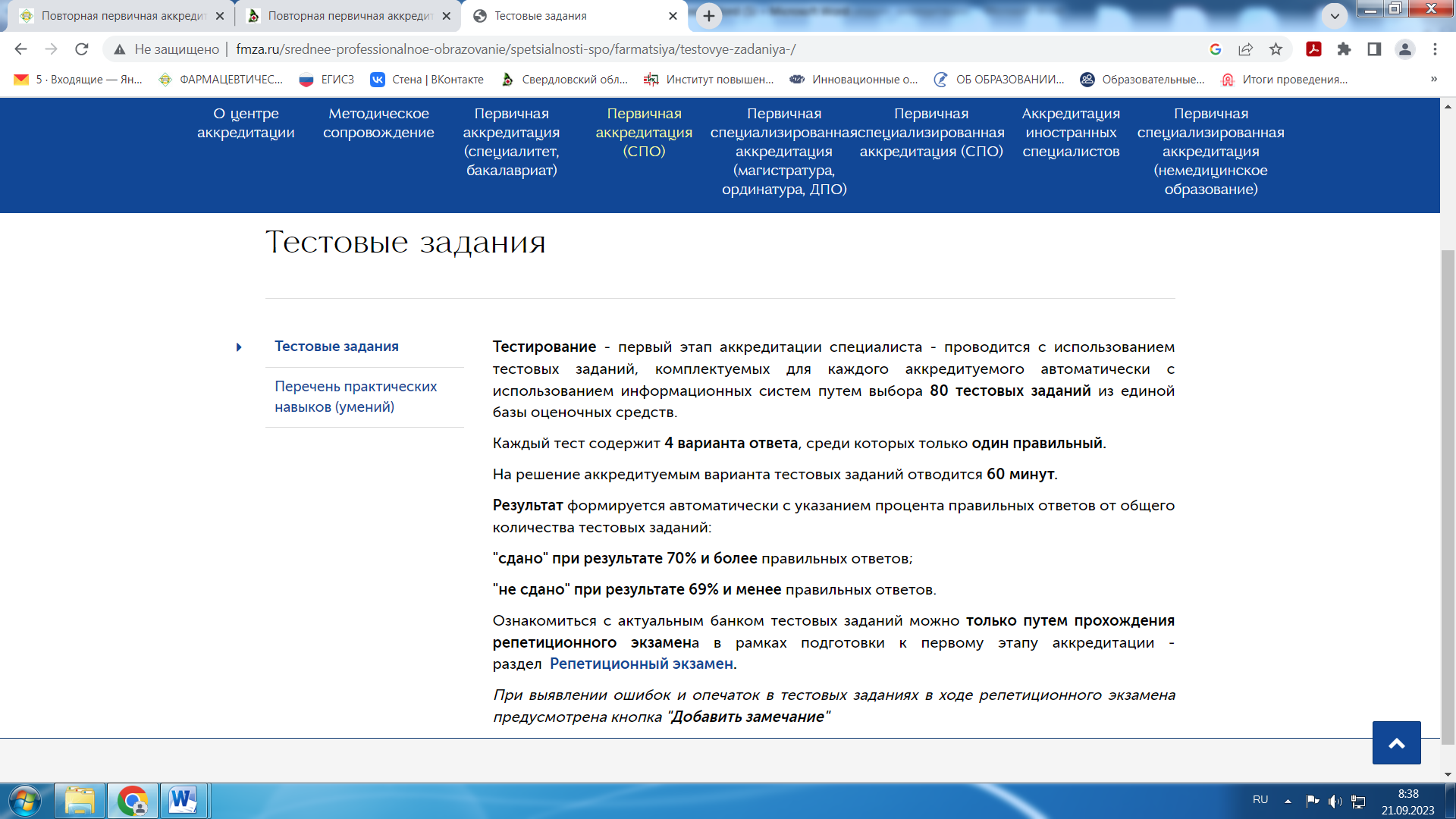 В день прохождения второго  этапа аккредитации -  (выполнение  практических навыков (умений) в симулированных условиях) аккредитуемому необходимо прибыть в назначенное время по указанному адресу.При себе необходимо иметь:- оригинал паспорта;- медицинский  халат; - медицинский колпак; - сменную обувь;- шариковую ручку с синими или фиолетовыми чернилами.           Для подготовки ко второму  этапу первичной аккредитации на сайте https://fmza.ru/ вы можете ознакомиться с содержанием практических заданий, которые будут использоваться для проведения второго этапа первичной аккредитации специалистов по специальности. 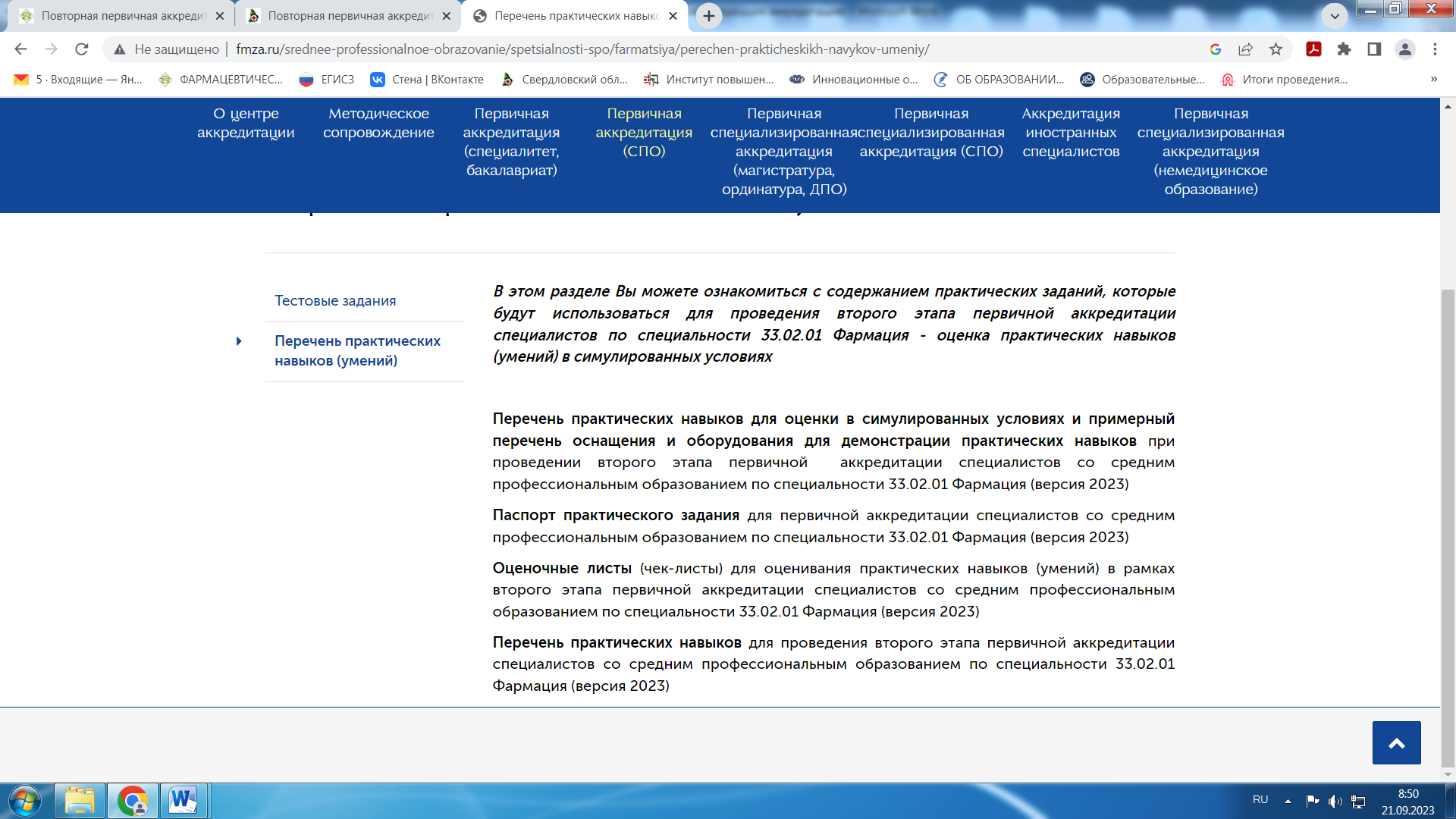 Лица с повышенной температурой и признаками ОРВИдля прохождения процедуры первичной аккредитации допускаться не будут!!!! 	       В случае угрозы возникновения чрезвычайной ситуации, принятия актов руководителей высших исполнительных органов государственной власти Свердловской области председатель аккредитационной комиссии принимает решение о  переносе сроков проведения аккредитации специалиста (ее отдельных этапов).    